МУНИЦИПАЛЬНОЕ БЮДЖЕТНОЕ УЧРЕЖДЕНИЕ ДОПОЛНИТЕЛЬНОГООБРАЗОВАНИЯ «ДОМ ДЕТСКОГО ТВОРЧЕСТВА»  ПОСЕЛКА ПСЕБАЙМУНИЦИПАЛЬНОГО ОБРАЗОВАНИЯ МОСТОВСКИЙ РАЙОН              Социальный  проект«Вторичное использование кожаных изделий»Подготовила  педагог дополнительного образования Мельникова О.АУчащиеся объединения «Сундучок»Из кожи - юбка и пальто,И куча сношенных сапог.Давно уж стало все не то,Вещам, увы, приходит срок.В сумке маминой картошка.Варежкой играет кошка,Висит старенький пиджак.Все не выбросить никак…                                                         Введение                              В каждом доме есть вещи, которые уже не используются, но выбросить их порой бывает жалко. Наше личное пространство засоряют пустые баночки, старые журналы, кожаная одежда и потертые пояса, которым давно место на свалке. А что если, не выбрасывать что-то ненужное на улицу, а творить из этого прекрасные вещи, которые прослужат нам очень долго?  Ведь если приглядеться к этим вещам, оказывается можно сделать из них много полезного и красивого. Вещи, сделанные своими руками, всегда уникальны и особенны. Не обязательно быть мастером по изготовлению обуви, портным или дизайнером, но, благодаря креативным идеям и их простейшему исполнению, можно вполне составить им конкуренцию.        Кожа – один из самых модных, экологически чистых, но и дорогих материалов. Кожа - удивительный по своим качествам материал, позволяющий добиться необычного эффекта при её использовании в изготовлении разного вида изделий. При работе с кожей мы учимся бережливости, так как используем, как правило, бывшие в употреблении изделия: старые перчатки, сапоги, сумки.Даже из маленьких на первый взгляд обрезков кожи можно выполнить много красивых и полезных изделий - закладки для книг, заколки для волос, ключницы, сумки, цветы и панно. Многие  кожаные изделия, в том числе сумки, кошельки, ключницы. Часто украшают декоративными оплетками, кисточками, подвесками «Фонарик». Из обрезков кожи можно изготовить поясок в виде цепочки. Повторное использование в творчестве ненужных вещей способствует не только развитию фантазии, творческого мышления, умению находить нестандартные решения, но и помогает воспитывать стремление беречь и охранять нашу Землю и природные ресурсы.План выполнения проекта:1.Информационная карта проекта2.Обоснование выбора проекта3. Установление основных параметров и ограничений4. Традиции и история5. Банк идей и предложений по проекту6. Инструменты и материалы7.Области наук, используемые при выполнении проекта8.Технологическая карта проекта9. Правила техники безопасности10.Вывод11.Библиографический список12. Приложение.1.Информационная карта проекта.Автор: Мельникова Ольга Алексеевна педагог дополнительного образования МБУДО «Дом детского творчества» пос. Псебай.Место проведение проекта: МБОУ СОШ №5 п. ПсебайДевиз проекта: «Очистить природу от мусора в твоих силах» Тип проекта: Экологический, творческий, исследовательский.Продолжительность проекта: Среднесрочный 01.11.2023г. – 10.02.2024г.Участники проекта: педагог, учащиеся объединения «Сундучок», группа 3.1,2.1, родители.Проблема:  Одной из глобальных проблем нашей цивилизации является загрязнение, разрушение природной среды, превратились в мировой процесс, что приводит к кардинальным изменениям во многих областях человеческой деятельности. Натуральные кожи подвергаются химической обработке: в связи сокращением продолжительности модных циклов изделие быстро выходят из моды и накапливаются в домах. Искусственная кожа не подвержена естественным процессам разложения в природе, что наносит вред окружающей среде. Одним из решений этой проблемы может быть вторичное использование сырья для изготовления изделий потребительских нужд, которые послужат людям ещё много времени и принесут пользу. Например, некоторые проблемы экологизации потребления можно решить: путём вторичного использования сырья, который является сегодня самым популярным способом решения проблемы загрязнения окружающей среды. В данной работе мы попытаемся доказать, что старые кожаные вещи могут продолжить своё служение человеку в новом качестве.Тема проекта: «Вторичное использование кожаных изделий»Цель проекта: Обосновать необходимость утилизации и переработки коммунальных отходов из кожи не только с позиции охраны окружающей среды, но с точки зрения экономической выгоды. Задачи проекта:Изучить содержание кожевенного сырья в коммунальных отходах, их влияние на экологию;-исследовать возможность использования вторичного сырья для изготовления изделий декоративно-прикладного творчества; -изучить историю кожевенного мастерства; -разработать безотходную технологию изготовления картин из кожи;- совместно изготовить картину в технике кожаная пластика.Воспитывать у учащихся внимание, аккуратность, трудолюбие, доброжелательное отношение.Развивать потребность к творческому труду, стремление преодолевать трудности, добиваться успешного достижения поставленных целей.Этапы реализации проекта:1. Подготовительный этапОбсуждение актуальности темы проекта, обсуждение проблемы загрязнения. Определение цели и задач проекта, постановка гипотезы. 2. Информационный этап Сбор информации по теме, анализ литературы. Проведение опроса по данной проблеме. Беседа «Вторичное использование кожаных изделий»Раздача памяток «Не загрязняйте природу»3.  Практический этап Изготовление картины из старых кожаных изделий.4.  Заключительный этап Подведение итогов работы над проектом. Итоговый:Оформление проекта обобщение опыта и определение результата практической  деятельности педагога.Ожидаемый результат: Осознание учащихся  значимости охраны природы, экологически целесообразного поведения в окружающей среде, не засорять ее;из вторичного использования кожаных изделий изготовить картину; не выбрасывая текстильные отходы, а используя их для оригинальных поделок, мы сохраняем чистоту окружающей среды!                           2. Обоснование выбора проектаСегодня художественные изделия из кожи – дело новое, необычное. Освоив простые технические приемы работы с разными видами кожи, и пользуясь несложными инструментами, каждый желающий может изготовить изящные и модные предметы бижутерии, композиции из цветов, настенные панно, сувениры. Их ассортимент можно разнообразить, создавая собственные эскизы, давая свободу собственной фантазии. Все эти изделия могут быть замечательным подарком и украшением в домашнем интерьере.Одной из глобальных проблем нашей цивилизации является загрязнение, разрушение природной среды, превратились в мировой процесс, что приводит к кардинальным изменениям во многих областях человеческой деятельности.Одной из причин экологического кризиса является неумеренное потребление «цивилизованного» человека. Важнейшим направлением экологизации современного общества – экологизация потребления, означающая разумное сокращение потребления, распространение норм экологически правильного потребления. Снизить объём потребления можно путём продления срока пользования изделиями, достижения оптимального соотношения затрат на производство вещи и срока её пользования, отказа от вещей одноразового пользования (там, где это разумно и обосновано), оказывания предпочтения доброкачественным вещам длительного пользования.Например, некоторые проблемы экологизации потребления можно решить: путём вторичного использования сырья, который является сегодня самым популярным способом решения проблемы загрязнения окружающей среды.В данной работе мы попытаемся  доказать, что старые кожаные вещи могут продолжить своё служение человеку в новом качестве.Натуральные кожи подвергаются химической обработке: в связи сокращением продолжительности модных циклов изделие быстро выходят из моды и накапливаются в домах. Искусственная кожа не подвержена естественным процессам разложения в природе, что наносит вред окружающей среде. Одним из решений этой проблемы может быть вторичное использование сырья для изготовления изделий потребительских нужд, которые послужат людям ещё много времени и принесут пользу.3.Установление основных параметров и ограниченийИдея нашего проекта рационально использовать технику кроя кожи.Панно должно быть красивым и качественным.Панно должно подходить к интерьеру комнаты, гармонировать сочетанию цветов.4.Традиции и историяКожа - один из первых материалов, освоенных человеком. Это чудесный материал. Разнообразный по внешнему виду, прочный, пластичный, интересный в работе. Невозможно найти область, в которой люди не использовали бы кожу: одежда и обувь, доспехи и оружие, упряжи, седла, лодки первых мореплавателей, дома, емкости для воды и молока, мехи для вина, кожаные деньги, музыкальные инструменты (например, барабаны и волынки).  Обрабатывать кожу люди научились издавна. Первую одежду мастерили из шкур животных. Постепенно техника изготовления вещей из кожи совершенствовалась, предметы обихода превращались в настоящие произведения искусства. Первые книги писали на пергаменте из кожи. Воинами древней Ассирии надутые воздухом шкуры использовались как плоты. Кожаная посуда, прочная и легкая, украшенная аппликацией и тиснением, широко применялась у кочевых народов. Чабаны Казахстана и Калмыкии до сих пор пользуются такой посудой. Умельцев, работающих с кожей, народ ценил и воспевал в мифах и легендах. В России всегда славились мастера кожевенных дел. Во всем мире только русские мастера делали тулупы из кожи и сафьяновые сапожки. Такое широкое использование кожи в быту произошло благодаря совершенствованию методов обработки кож: от примитивного дубления путем втирания натуральных жиров в сырую шкуру (с последующим ее разминанием) или дубления растительными отварами, содержащими танин, к дублению алюминиевыми квасцами в сочетании с поваренной солью.Эти древние способы дубления шкур используются и по сей день. Изменились технологии, но способы дубления те же: жировое, растительное, хромовое - с использованием солей хрома или алюминия. Благодаря развитию науки, в частности органической химии, появилось синтетическое дубление, в котором применяются продукты сложного органического синтеза.После дубления шкуры прожировывают, так как в процессе дубления собственные жиры вымываются, и шкура становится жесткой, а затем разминают, разглаживают и подвергают окраске или отбеливанию. В результате всех этих операций из шкуры получается кожа, которую мы привыкли использовать. Изнаночная сторона выдубленной кожи называется бахтармой. Внешний вид кожи зависит не только от вида дубления и окраски, но и от ряда факторов жизни и содержания животных. Так, например, у молодых животных кожа нежная, эластичная, тонкая. С возрастом эти качества меняются. У самок кожа более плотная и эластичная, чем у самцов.Выделывают кожи из шкур различных животных: крупного рогатого скота, лошадей, коз, свиней, овец, лосей, крокодилов, змей.Из кожи можно сделать много красивых вещей, а старые кожаные изделия (куртки, сумки), лоскутки от новой кожи всегда найдутся в каждом доме. Используя кожу, бывшую в употреблении, вы сможете смастерить немало полезных и изящных (изделий) вещей, приятно удивив своих близких, а сами испытаете радость творчества.5. Банк идей и предложений по проектуДля того, чтобы выполнить проект, были рассмотрены варианты возможного применения старых изделий из кожи, а также определены требования к изделию, какие инструменты понадобятся для работы, основные технологические операции по изготовлению изделий.6. Инструменты и материалы-кожа, из которой будет изготавливаться панно;-карандаш или ручка для работы с трафаретами;-ножницы для раскроя;-рамка для панно;-клеенка для работы;-обои для фона;-клей «Момент» и «ПВА»7.Области наук, используемые при выполнении проектаВ процессе выполнения проекта и создания изделия мы использовали знания, полученные при изучении многих разделов технологии.Технология – технологические процессы при изготовлении изделия;Творческий дизайн – при составлении изделия;Композиционное построение – при создании изделия;Материаловедение – при выборе сырья;Цветоведение – выбор цвета гармоничное сочетание цветов;Математика – при расчётах расхода материалов, денег;Рисование – при разработке эскизов, альтернативных моделей рисунка;Эстетика – воплощение желаемой эстетической идеи в изделии (вкус, чувство цвета, меры, понимание ритма и композиции);Информационные технологии – при работе с компьютером, принтером, сканером.8. Технологическая карта проектаКусочки кожи промыть в тёплой воде (30-40). Наиболее загрязнённые места слегка потереть губкой с добавлением «Детского» мыла, затем тщательно прополоскать в воде с добавлением уксуса и соли (на 1 литр тёплой воды 1 стакан 9% - го уксуса и 50 грамм соли). После стирки влажную кожу растянуть на листе толстой фанеры бахтармой вверх. По периметру куска, максимально близко к краю, с небольшим наклоном вбить маленькие гвоздики на расстоянии приблизительно 1,5-2 см друг от друга. Сушить кожу вдали от нагревательных приборов. Чуть влажную кожу слегка пропитывают касторовым маслом, в которое добавляется немного нашатырного спирта. Высушенную кожу размять руками или прокатить через край стола. Затем можно прогладить её на стопке газет через влажную тряпочку утюгом на минимальном нагреве.Разметка и раскрой. Прежде чем начать выкраивать детали будущего изделия, необходимо представить в готовом виде, причём представить в самых мельчайших подробностях. По готовой выкройке изготовить шаблон из плотного картона. Затем на раскройной доске разложите кожу и при помощи мелка или ручки перенести выкройку. По обведённому контуру детали выкраивают. Тонкие кожи удобнее резать ножницами, причём движение руки должно быть плавным и твёрдым.                         Технологическая карта9.Правила  техники безопасности1.Соблюдать правила техники безопасности  при работе с колющими режущими предметами, ножницами и резаком. 2.Класть ножницы справа с сомкнутыми лезвиями, направленными от себя.3.Передавать, и переносить ножницы кольцами вперед сомкнутыми лезвиями.4.Осторожно пользоваться клеем.5.Шилом при работе,  пользоваться аккуратно.6.При пользовании свечей необходимо работать с пинцетом.7.Для работы с кожей использовать острые ножницы.8.Проветривать помещение после каждой работы с клеем.9.При выполнении  аккуратно пользоваться клеем на клеенки. 10. Выводы  Творческие работы востребованы в обществе, они стимулируют познавательную активность, повышают интерес к декоративно-прикладному искусству, воспитывают эстетическое восприятие. Изделия, выполненные своими руками, поднимают самооценку, настроение. Используя бросовый материал в творчестве, можно не захламлять планету, а наоборот, украшать её!11.Библиографический список:1.  Объёмные картины из кожи/ Т.О. Скрепцова ,  Л.А. Данильченко,  А. Г.Ивлева.-Изд. 5-е- Ростов н/Д; Феникс, 2008 – 158, (2) с: ил..,(8)л. Пл.-(Город мастеров)..2.  Клюшина А. С. К 52 Оригинальные изделия из кожи своими руками. Секреты изготовления.- М; Центрполиграф,2010-124,(4) с-( Мастер-класс).3.  Черкизова   Е.Е     Стильные штучки из кожи –М; АСТ- пресс  книга.-96 с; ил.-(Ручная работа).4.  Хворостухина  С.А.     Изделия из кожи и замши, -М: ООО ТД «Издательство Мир книги», 2009-224  цв , вкл. 16 с ( Серия «Энциклопедия современной рукодельницы» )5.  Андрианова  Т. Н. А 65 Художественная обработка кожи .- СПб: Питер,  2004-80 с ; ил.6.  Аппликации. Новые идеи / Авт , сост. И.А. Амуленко,  -М: ООО  ТД «Издательство Мир книги»,  2010-208 с : цв. Вкл 16 с.7.  Изготовление цветов из кожи / Авт, сост А. Сенькова  2009г.                                                                                                   ПриложениеБеседа «Загрязнение окружающей среды»Существует глобальная проблема переработки и рационального использования отходов кожаных изделий , в последние годы, становится актуальной во всем мире. Актуальность решения указанной проблемы также диктуется ухудшением экологической обстановки. Огромное количество  отходов кожаных изделий вывозится на свалки и  ведет к загрязнению окружающей среды - несет деградацию поверхности земли, загрязнение  воздуха, климатические изменения, ухудшение состояния здоровья населения и др. (Приложение 1) При существующей тенденции увеличения объемов образования указанных отходов вопрос их утилизации, с точки зрения экологической ситуации, становится особенно острым.Сегодня во всем мире в моде эксклюзивные вещи и ручная  работа. У человека любой профессии бывает желание собственными руками сделать, что- либо полезное, интересное, красивое. Неистощима фантазия, изобретательность и творческая смелость любителей мастерить. Их работы отличаются оригинальностью и красотой, простотой изготовления.         Российский народ всегда славился своими умельцами. Мастерство у российских людей всегда было в почете, а те, кто обладал им, пользовались большим авторитетом. Прикладные художественные виды труда в виде народных ремесел возникли в глубокой древности. Одним из таких ремесел является обработка кожи. В нашем случае это будет переработка старых изделий из кожи. Сейчас очень популярны  эксклюзивные подарки, существующие в единственном экземпляре. Вот такой подарок как раз решила создать я. Выбор подарка дело не легкое. Задача облегчается, если давно знаешь человека, его вкусы, интересы, наклонности. Да, что и говорить, приятно дарить подарки просто так, без всякого повода. Что такое кожа Этот удивительный материал — кожу — создала сама природа. Изделия из нее надежно защищают от холода, пыли, влаги и в то же время отлично «дышат».
 Когда-то собственная кожа была единственной «одеждой» древнего человека. Но вот стали надвигаться ледники, похолодало, и он догадался утеплиться, позаимствовав шкуры у диких животных. Натуральную кожу получают из шкур животных путём обработки разнообразными физико-химическими и физическими операциями, которые делят на три группы: подготовительные, дубление и отделочные. Виды кожи: телячья, овечья, козья, свиная и другие. Телячья кожа – самая распространенная и используемая в изготовлении аксессуаров (поясов, сумок и т.п.), верхней одежды и обуви. Свиная кожа – самый недорогой и непрактичный из всех видов кож. Она очень толстая и неподатливая, но зато крепкая, из неё получаются отличные подошвы для лёгкой обуви. Для одежды она не очень подходит именно своей непрактичностью, например, она плохо тянется, поэтому может лопнуть на шве.Шкурки овчины, как правило, небольшого размера и очень мягкие и нежные на ощупь. Благодаря этим свойствам овчину используют в производстве аксессуаров (декоративных ремней, сумок, перчаток и т.п.) и верхней одежды (куртки, жакеты и т.п.). Этот вид кожи достаточно дорог. Современная индустрия моды берется обрабатывать и использовать самые разные и зачастую редкие, необычные виды кожи.  Например обрабатывают разноцветную кожу рыб.Красят кожу поверхностным (покрывным) или глубоким крашением. При поверхностном крашении на лицевую сторону кожи наносится пленка краски (казеиновая, нитроцеллюлозная, акриловая), которая придает блеск, выравнивает цвет, скрывает дефекты, защищает от влаги. При глубоком крашении кожу прокрашивают на всю толщину.Сложности и проблемы старых изделий из кожиПроблема мусора на сегодняшний день уже не просто трудность, а глобальная экологическая задача, которая требует немедленного решения. Современные люди потребляют намного больше, чем предыдущие поколения. Объемы потребления ежегодно стремятся вверх, а с ними увеличиваются и объемы утильсырья. В некоторых странах уже довольно давно пришло осознание всей опасности загрязнения, а где — то ситуация держится на прежнем уровне.Экологическая проблема отходов получила сильный толчок благодаря техническому прогрессу. Несомненно, он дал человечеству неисчислимо много, но и ситуация с утильсырьем в мире ухудшилась.Каждая женщина неоднократно покупала кожаные ботинки или сапоги, или кожаную куртку.  Какова дальнейшая их судьба? Поносятся 2-3 года — и выходят из моды. Ну а если хозяйка и непривередлива — все равно изнашивается подошва, отказывают молнии. Наши предки, хотя и не испытывали такого острого дефицита сырья, какой окружает нас теперь, были бережливее. Голенища-то держались гораздо дольше — лет 10-15. А ведь именно на  них идет большая часть кожи. Проще старые сапоги выбросить. В лучшем случае они долго и бесполезно валяются в домашнем хламе. Так мы ежегодно теряем 800—1200 миллионов квадратных дециметров натуральной кожи. (Кожевенники измеряют количество кожи в квадратных дециметрах.) Хочу упомянуть и о модных мини-юбках из кожи или замши, которые вышли из моды или стали малы. И о когда-то модных и практичных, а теперь потрепанных и вытертых кожаных куртках или пальто. Есть в нашем обиходе и кожаные сумки, портфели, ремни, перчатки. Что с ними делать, когда они отслужили свое? Различные источники дают разную информацию. Но цифры отличаются не значительно. Срок полного разложения различных изделий из кожи: сумок, обуви, курток, ремней, перчаток и другого 10лет. Но если хорошо подумать, вторая жизнь всех этих вещей может оказаться достаточно интересной и разнообразной. А главное очень полезной для сохранения экологии  нашей планеты. Ведь кожа сейчас — один из самых модных материалов.Памятка  «Не загрязняйте природу»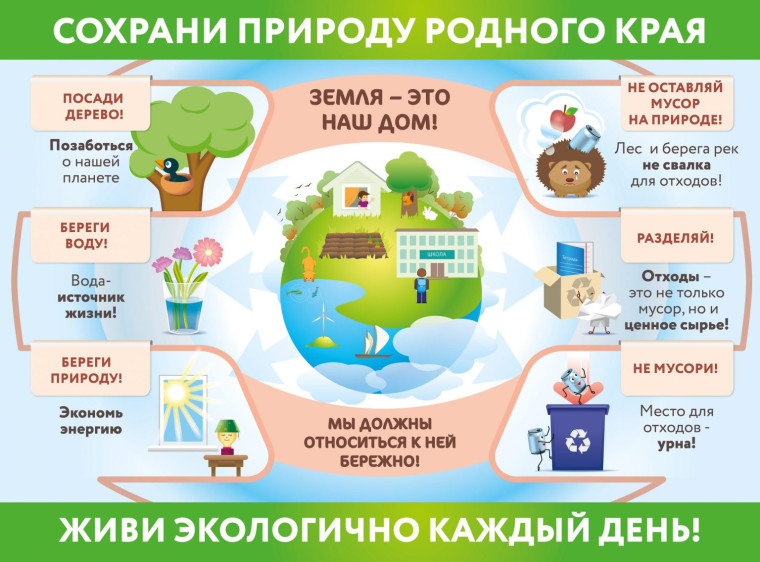 №Описание операцииЭскизОборудование инструменты материалы1Подготовка кожи к работеСумка, сапоги, кожаная куртка2Подобрать рамку по цвету и дизайну панно, изготовить фон-основу .Картон, обои, клей, рамка3Изготовление трафаретов различной величины из картонаНожницы, картон4Раскрой  деталей  из кожиНожницы, трафаретов, ручка или карандаш5Покраска деталейАкриловая краска, кисточки6Собрать панно в единое композиционное решение.Фон-основа, клей7 Проверить качество работы.